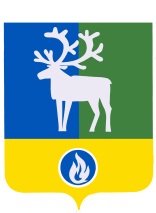 БЕЛОЯРСКИЙ РАЙОНХАНТЫ-МАНСИЙСКИЙ АВТОНОМНЫЙ ОКРУГ – ЮГРААДМИНИСТРАЦИЯ БЕЛОЯРСКОГО РАЙОНА                                                                                                                                       ПРОЕКТПОСТАНОВЛЕНИЕот  «___»   ______  2020 года						              № ___О внесении изменений в приложение к постановлению администрации Белоярского района от 31 октября 2018 года № 1050           П о с т а н о в л я ю:           1. Внести в приложение «Муниципальная программа Белоярского района «Развитие транспортной системы Белоярского района»» к постановлению администрации Белоярского района от 31 октября 2018 года № 1050 «Об утверждении муниципальной программы Белоярского района «Развитие транспортной системы Белоярского района» (далее – Программа) следующие изменения:1) позицию «Финансовое обеспечение муниципальной программы» паспорта Программы изложить в следующей редакции:           2)  таблицу 4 «Целевые показатели муниципальной программы» изложить в редакции согласно приложению 1 к настоящему постановлению3) таблицу 5 «Перечень основных мероприятий муниципальной программы, объемы и источники их финансирования» изложить в редакции согласно приложению 2 к настоящему постановлению.	2. Опубликовать настоящее постановление в газете «Белоярские вести. Официальный выпуск».           3. Настоящее постановление вступает в силу после его официального опубликования.           4. Контроль за выполнением постановления возложить на заместителя главы Белоярского района Ващука В.А. Глава Белоярского района	  		             	                               С.П. Маненков                                                                                  ПРИЛОЖЕНИЕ №1 к постановлению администрацииБелоярского района                                                     от              2021 года № Целевые показатели муниципальной программыТаблица 4ПРИЛОЖЕНИЕ №2 к постановлению администрацииБелоярского района                                  от              2021 года № Перечень основных мероприятий муниципальной программы, объемы и источники их финансированияТаблица 5 «Финансовое обеспечение муниципальной программыОбщий объем финансирования муниципальной программы на 2019 - 2030 годы составляет                 1 473 188,2 тыс. рублей, в том числе:1)	за счет средств бюджета Белоярского района -  1 444 537,1 тыс. рублей, в том числе по годам:2019 год – 120 109,0 тыс. рублей;2020 год – 155 121,0 тыс. рублей;2021 год – 131 621,0 тыс. рублей;2022 год – 84 252,6 тыс. рублей;2023 год – 83 648,5 тыс. рублей;2024 год – 124 255,0 тыс. рублей;2025 год – 124 255,0 тыс. рублей;2026-2030 годы – 621 275,0 тыс. рублей;2)	за счет средств бюджета Белоярского района, сформированного за счет средств бюджета Ханты-Мансийского автономного округа - Югры (далее – бюджет автономного округа) – 28 651,1 тыс. рублей, в том числе по годам:2019 год – 28 651,1 тыс. рублей»;п/пНаименование целевых показателей Базовый показатель на начало реализации программыЗначения показателя по годамЗначения показателя по годамЗначения показателя по годамЗначения показателя по годамЗначения показателя по годамЦелевое значение показателя на момент окончания действия программып/пНаименование целевых показателей Базовый показатель на начало реализации программы 2019 год2020 год2021 год 2022 год 2023 год 2024 год2025 год2026-2030 годыЦелевое значение показателя на момент окончания действия программы123456789101112Подпрограмма 1 «Развитие, совершенствование сети автомобильных дорог в Белоярском районе»Подпрограмма 1 «Развитие, совершенствование сети автомобильных дорог в Белоярском районе»Подпрограмма 1 «Развитие, совершенствование сети автомобильных дорог в Белоярском районе»Подпрограмма 1 «Развитие, совершенствование сети автомобильных дорог в Белоярском районе»Подпрограмма 1 «Развитие, совершенствование сети автомобильных дорог в Белоярском районе»Подпрограмма 1 «Развитие, совершенствование сети автомобильных дорог в Белоярском районе»Подпрограмма 1 «Развитие, совершенствование сети автомобильных дорог в Белоярском районе»Подпрограмма 1 «Развитие, совершенствование сети автомобильных дорог в Белоярском районе»Подпрограмма 1 «Развитие, совершенствование сети автомобильных дорог в Белоярском районе»Подпрограмма 1 «Развитие, совершенствование сети автомобильных дорог в Белоярском районе»Подпрограмма 1 «Развитие, совершенствование сети автомобильных дорог в Белоярском районе»Подпрограмма 1 «Развитие, совершенствование сети автомобильных дорог в Белоярском районе»1.1Протяженность сети автомобильных дорог общего пользования местного значения, (км)184,47184,47184,47184,47184,47184,47184,47184,47184,47184,471.2Объемы ввода в эксплуатацию после строительства и реконструкции автомобильных дорог общего пользования местного значения, (км)Х--1,0-----1,01.3Объемы ввода в эксплуатацию после строительства и реконструкции автомобильных дорог общего пользования местного значения, исходя из расчетной протяженности введенных искусственных сооружений (мостов, мостов переходов, путепроводов, транспортных развязок), (км)Х----- ----1.4Прирост протяженности сети автомобильных дорог общего пользования местного значения в результате строительства новых автомобильных дорог, (км)Х---------1.5Прирост протяженности автомобильных дорог общего пользования местного значения, соответствующих нормативным требованиям к транспортно-эксплуатационным показателям, в результате реконструкции автомобильных дорог, (км)Х--1,0-----1,01.6Прирост протяженности автомобильных дорог общего пользования местного значения, соответствующих нормативным требованиям к транспортно-эксплуатационным показателям, в результате капитального ремонта и ремонта автомобильных дорог, (км)Х1,1021,8660,3000,2000,2000,2000,2001,05,0681.7Общая протяженность автомобильных дорог общего пользования местного значения, соответствующих нормативным требованиям к транспортно-эксплуатационным показателям на 31 декабря отчетного года, (км)Х163,27165,14166,44166,64166,84167,04167,24168,24168,241.8Доля автомобильных дорог общего пользования местного значения, не соответствующих нормативным требованиям к транспортно-эксплуатационным показателям, в общей протяженности автомобильных дорог общего пользования местного значения, (%)Х11,4910,489,779,679,569,459,348,88,8Подпрограмма 2 «Организация транспортного обслуживания населения Белоярского района»Подпрограмма 2 «Организация транспортного обслуживания населения Белоярского района»Подпрограмма 2 «Организация транспортного обслуживания населения Белоярского района»Подпрограмма 2 «Организация транспортного обслуживания населения Белоярского района»Подпрограмма 2 «Организация транспортного обслуживания населения Белоярского района»Подпрограмма 2 «Организация транспортного обслуживания населения Белоярского района»Подпрограмма 2 «Организация транспортного обслуживания населения Белоярского района»Подпрограмма 2 «Организация транспортного обслуживания населения Белоярского района»Подпрограмма 2 «Организация транспортного обслуживания населения Белоярского района»Подпрограмма 2 «Организация транспортного обслуживания населения Белоярского района»Подпрограмма 2 «Организация транспортного обслуживания населения Белоярского района»Подпрограмма 2 «Организация транспортного обслуживания населения Белоярского района»2.1Количество рейсооборотов воздушного транспорта в год, ед.1641641641671641641641641641642.2Количество рейсооборотов автомобильного транспорта в год, ед.78007800928192769281928192819281928192812.3Количество рейсооборотов водного транспорта в год, ед.46464646464646464646Подпрограмма 3 «Повышение безопасности дорожного движения в Белоярском районе»Подпрограмма 3 «Повышение безопасности дорожного движения в Белоярском районе»Подпрограмма 3 «Повышение безопасности дорожного движения в Белоярском районе»Подпрограмма 3 «Повышение безопасности дорожного движения в Белоярском районе»Подпрограмма 3 «Повышение безопасности дорожного движения в Белоярском районе»Подпрограмма 3 «Повышение безопасности дорожного движения в Белоярском районе»Подпрограмма 3 «Повышение безопасности дорожного движения в Белоярском районе»Подпрограмма 3 «Повышение безопасности дорожного движения в Белоярском районе»Подпрограмма 3 «Повышение безопасности дорожного движения в Белоярском районе»Подпрограмма 3 «Повышение безопасности дорожного движения в Белоярском районе»Подпрограмма 3 «Повышение безопасности дорожного движения в Белоярском районе»Подпрограмма 3 «Повышение безопасности дорожного движения в Белоярском районе»3.1Протяженность обслуживаемой УДС, м.п.457764577647552475524755247552475524755247552475523.2Количество парковок и стоянок автотранспорта, ед.353535353535353535353.3Количество дорожных знаков на УДС, ед.14901510156515851605162516451665168516853.4Количество нанесенной дорожной разметки, м275008425850085008500850085008500850085003.5Количество светофорных объектов на УДС, шт.6677777777Номер основного мероприятияНаименование основных мероприятий муниципальной программы (их связь с показателями муниципальной программы)Ответственный исполнитель, соисполнитель муниципальной программы Источники финансированияОбъем бюджетных ассигнований на реализацию муниципальной программы, (тыс.рублей)Объем бюджетных ассигнований на реализацию муниципальной программы, (тыс.рублей)Объем бюджетных ассигнований на реализацию муниципальной программы, (тыс.рублей)Объем бюджетных ассигнований на реализацию муниципальной программы, (тыс.рублей)Объем бюджетных ассигнований на реализацию муниципальной программы, (тыс.рублей)Объем бюджетных ассигнований на реализацию муниципальной программы, (тыс.рублей)Объем бюджетных ассигнований на реализацию муниципальной программы, (тыс.рублей)Объем бюджетных ассигнований на реализацию муниципальной программы, (тыс.рублей)Объем бюджетных ассигнований на реализацию муниципальной программы, (тыс.рублей)Номер основного мероприятияНаименование основных мероприятий муниципальной программы (их связь с показателями муниципальной программы)Ответственный исполнитель, соисполнитель муниципальной программы Источники финансированияВсегов том числев том числев том числев том числев том числев том числев том числев том числеНомер основного мероприятияНаименование основных мероприятий муниципальной программы (их связь с показателями муниципальной программы)Ответственный исполнитель, соисполнитель муниципальной программы Источники финансированияВсего2019 год2020 год2021 год2022 год2023 год2024 год2025 год2026-2030 годы12345678910111213Подпрограмма 1 «Развитие, совершенствование сети автомобильных дорог в Белоярском районе»Подпрограмма 1 «Развитие, совершенствование сети автомобильных дорог в Белоярском районе»Подпрограмма 1 «Развитие, совершенствование сети автомобильных дорог в Белоярском районе»Подпрограмма 1 «Развитие, совершенствование сети автомобильных дорог в Белоярском районе»Подпрограмма 1 «Развитие, совершенствование сети автомобильных дорог в Белоярском районе»Подпрограмма 1 «Развитие, совершенствование сети автомобильных дорог в Белоярском районе»Подпрограмма 1 «Развитие, совершенствование сети автомобильных дорог в Белоярском районе»Подпрограмма 1 «Развитие, совершенствование сети автомобильных дорог в Белоярском районе»Подпрограмма 1 «Развитие, совершенствование сети автомобильных дорог в Белоярском районе»Подпрограмма 1 «Развитие, совершенствование сети автомобильных дорог в Белоярском районе»Подпрограмма 1 «Развитие, совершенствование сети автомобильных дорог в Белоярском районе»Подпрограмма 1 «Развитие, совершенствование сети автомобильных дорог в Белоярском районе»Подпрограмма 1 «Развитие, совершенствование сети автомобильных дорог в Белоярском районе»1.1.Строительство (реконструкция), капитальный ремонт и ремонт автомобильных дорог общего пользования местного значения (1.1-1.8) УКСВсего:170 635,137 519,837 309,712 500,015 000,013 000,07 900,87 900,839 504,01.1.Строительство (реконструкция), капитальный ремонт и ремонт автомобильных дорог общего пользования местного значения (1.1-1.8) УКСбюджет автономного округа28 651,128 651,10,00,00,00,00,00,00,01.1.Строительство (реконструкция), капитальный ремонт и ремонт автомобильных дорог общего пользования местного значения (1.1-1.8) УКСбюджет Белоярского района141 984,08 868,737 309,712 500,015 000,013 000,07 900,87 900,839 504,01.1.2.Ремонт автомобильных дорог общего пользования местного значенияУКС, УТиСВсего:170 635,137 519,837 309,712 500,015 000,013 000,07 900,87 900,839 504,01.1.2.Ремонт автомобильных дорог общего пользования местного значенияУКС, УТиСбюджет автономного округа28 651,128 651,10,00,00,00,00,00,00,01.1.2.Ремонт автомобильных дорог общего пользования местного значенияУКС, УТиСбюджет Белоярского района141 984,08 868,737 309,712 500,015 000,013 000,07 900,87 900,839 504,0 Итого по подпрограмме 1 Итого по подпрограмме 1 Итого по подпрограмме 1Всего:170 635,137 519,837 309,712 500,015 000,013 000,07 900,87 900,839 504,0 Итого по подпрограмме 1 Итого по подпрограмме 1 Итого по подпрограмме 1бюджет автономного округа28 651,128 651,10,00,00,00,00,00,00,0 Итого по подпрограмме 1 Итого по подпрограмме 1 Итого по подпрограмме 1бюджет Белоярского района141 984,08 868,737 309,712 500,015 000,013 000,07 900,87 900,839 504,0Подпрограмма 2 «Организация транспортного обслуживания населения Белоярского района»Подпрограмма 2 «Организация транспортного обслуживания населения Белоярского района»Подпрограмма 2 «Организация транспортного обслуживания населения Белоярского района»Подпрограмма 2 «Организация транспортного обслуживания населения Белоярского района»Подпрограмма 2 «Организация транспортного обслуживания населения Белоярского района»Подпрограмма 2 «Организация транспортного обслуживания населения Белоярского района»Подпрограмма 2 «Организация транспортного обслуживания населения Белоярского района»Подпрограмма 2 «Организация транспортного обслуживания населения Белоярского района»Подпрограмма 2 «Организация транспортного обслуживания населения Белоярского района»Подпрограмма 2 «Организация транспортного обслуживания населения Белоярского района»Подпрограмма 2 «Организация транспортного обслуживания населения Белоярского района»Подпрограмма 2 «Организация транспортного обслуживания населения Белоярского района»Подпрограмма 2 «Организация транспортного обслуживания населения Белоярского района»2.1.Создание условий для предоставления транспортных услуг, организации транспортного обслуживания населения Белоярского района (2.1-2.3), в том числе:УТиСбюджет Белоярского района697 823,761 910,565 575,467 532,817 664,419 060,366 582,966 582,9332 914,52.1.1.Воздушным транспортомУТиСбюджет Белоярского района362 556,732 296,634 904,036 300,26 655,97 619,134 968,734 968,7174 843,52.1.2.Автомобильным транспортомУТиСбюджет Белоярского района258 790,023 414,124 449,025 035,04 563,04 737,825 227,325 227,3126 136,52.1.3.Водным транспортомУТиСбюджет Белоярского района57 176,74 623,94 646,44 558,64 740,94 930,64 810,94 810,924 054,52.1.4.Содержание вертолетных площадокУТиСбюджет Белоярского района19 300,31 575,91 576,01 639,01 704,61 772,81 576,01 576,07 880,0Итого по подпрограмме 2Итого по подпрограмме 2Итого по подпрограмме 2бюджет Белоярского района697 823,761 910,565 575,467 532,817 664,419 060,366 582,966 582,9332 914,5Подпрограмма 3 «Повышение безопасности дорожного движения в Белоярском районе»Подпрограмма 3 «Повышение безопасности дорожного движения в Белоярском районе»Подпрограмма 3 «Повышение безопасности дорожного движения в Белоярском районе»Подпрограмма 3 «Повышение безопасности дорожного движения в Белоярском районе»Подпрограмма 3 «Повышение безопасности дорожного движения в Белоярском районе»Подпрограмма 3 «Повышение безопасности дорожного движения в Белоярском районе»Подпрограмма 3 «Повышение безопасности дорожного движения в Белоярском районе»Подпрограмма 3 «Повышение безопасности дорожного движения в Белоярском районе»Подпрограмма 3 «Повышение безопасности дорожного движения в Белоярском районе»Подпрограмма 3 «Повышение безопасности дорожного движения в Белоярском районе»Подпрограмма 3 «Повышение безопасности дорожного движения в Белоярском районе»Подпрограмма 3 «Повышение безопасности дорожного движения в Белоярском районе»Подпрограмма 3 «Повышение безопасности дорожного движения в Белоярском районе»3.1.Создание условий для обеспечения безопасности дорожного движения (3.1-3.5)УТиСбюджет Белоярского района604 729,449 329,852 235,951 588,251 588,251 588,249 771,349 771,3248 856,53.1.1.Ремонт технических средствУТиСбюджет Белоярского района47 033,95 061,53 820,83 802,03 802,03 802,03 820,83 820,819 104,03.1.2.Содержание автомобильных дорог*УТиСбюджет Белоярского района557 695,544 268,348 415,147 786,247 786,247 786,245 950,545 950,5229 752,5Итого по подпрограмме 3Итого по подпрограмме 3Итого по подпрограмме 3бюджет Белоярского района604 729,449 329,852 235,951 588,251 588,251 588,249 771,349 771,3248 856,5 Итого по муниципальной программе Итого по муниципальной программе Итого по муниципальной программеВсего:1 473 188,2148 760,1155 121,0131 621,084 252,683 648,5124 255,0124 255,0621 275,0 Итого по муниципальной программе Итого по муниципальной программе Итого по муниципальной программебюджет автономного округа28 651,128 651,10,00,00,00,00,00,00,0 Итого по муниципальной программе Итого по муниципальной программе Итого по муниципальной программебюджет Белоярского района1 444 537,1120 109,0155 121,0131 621,084 252,683 648,5124 255,0124 255,0621 275,0